Уведомление о проведении публичных консультаций посредством сбора замечаний и предложений организаций и граждан в рамках анализа проектанормативного правового акта на предмет его влияния на конкуренцию Анкетаучастника публичных консультаций, проводимых посредством сбора замечаний и предложений организаций и граждан в рамках анализа проекта нормативного правового акта на предмет его влияния на конкуренциюОбщие сведения об участнике публичных консультаций2. Общие сведения о проекте нормативного правового актаОбоснование необходимости реализации предлагаемых решений посредством принятия нормативного правового акта, в том числе их влияния на конкуренцию ПроектПОСТАНОВЛЕНИЕАДМИНИСТРАЦИИ ВЕЙДЕЛЕВСКОГО РАЙОНАБЕЛГОРОДСКОЙ ОБЛАСТИп. Вейделевка«___» __________ 2022 г.                                                      №  ______Об утверждении Программы профилактикирисков причинения вреда (ущерба)охраняемым законом ценностям при осуществлении муниципального контроля в области охраны и использования особо охраняемых природных территорий местного значения в границах муниципального района «Вейделевский район» Белгородской области на 2023 годВ соответствии с требованиями Федерального закона от 31.04.2020 г. № 248-ФЗ "О государственном контроле (надзоре) и муниципальном контроле в Российской Федерации", руководствуясь Федеральным законом от 06.10.2003 №131-ФЗ «Об общих принципах организации местного самоуправления в Российской Федерации» постановляю: 1. Утвердить Программу профилактики рисков причинения вреда (ущерба) охраняемым законом ценностям при осуществлении муниципального контроля в области охраны и использования особо охраняемых природных территорий местного значения в границах муниципального района «Вейделевский район» Белгородской области на 2023 год (прилагается).2.Начальнику отдела делопроизводства, писем по связям с общественность и СМИ администрации Вейделевского района Авериной Н.В.обеспечить размещение настоящего постановления на официальном сайте органов местного самоуправления муниципального района «Вейделевский район» Белгородской области в информационно-телекоммуникационной сети «Интернет».3.Заместителю начальника управления по организационно-контрольной и кадровой работе –начальнику организационно-контрольного отдела Гончаренко О.Н.опубликовать настоящее постановление в печатном средстве массовой информации муниципального района «Вейделевский район» Белгородской области «Информационный бюллетень Вейделевского района».4. Контроль за исполнением настоящего постановления возложить на заместителя главы администрации Вейделевского района – начальника управления АПК, природопользования и развития сельских территорий администрации Вейделевского района Шевченко С.А.Глава администрацииВейделевского района                                                                   А. ТарасенкоПриложениек постановлению администрации Вейделевского района«____» _________ 2022г.  №_____Утверждена:постановлением администрацииВейделевского районаот «__» ________ 2022 года № ____Программапрофилактики рисков причинения вреда (ущерба) охраняемым законом ценностям при осуществлении муниципального контроля в области охраны и использования особо охраняемых природных территорий местного значения в границах муниципального района«Вейделевский район» Белгородской области на 2023 годРаздел 1. Общие положенияНастоящая Программа разработана в соответствии со статьей 44 Федерального закона от 31 июля 2021 года № 248-ФЗ «О государственном контроле (надзоре) и муниципальном контроле в Российской Федерации», постановлением Правительства Российской Федерации от 25 июня 2021 года № 990 «Об утверждении Правил разработки и утверждения контрольными (надзорными) органами программы профилактики рисков причинения вреда (ущерба) охраняемым законом ценностям» и предусматривает комплекс мероприятий по профилактике рисков причинения вреда (ущерба) охраняемым законом ценностям при осуществлении муниципального контроляв области охраны и использования особо охраняемых природных территорий местного значения в границах муниципального района«Вейделевский район» Белгородской области.В связи со вступлением в законную силу постановления Правительства Российской Федерации от 10 марта 2022 года №336 «Об особенностях организации и осуществления государственного контроля (надзора),в 2022 году не проводились плановые контрольные (надзорные) мероприятия, плановые проверки при осуществлении муниципального контроля в области охраны и использования особо охраняемых природных территорий местного значения в границах муниципального района «Вейделевский район» Белгородской области.В рамках проведения мероприятий по профилактике нарушений в области охраны и использования особо охраняемых природных территорий местного значения осуществлялась работа по информированию юридических лиц, индивидуальных предприниматели и граждане, по вопросам:а) режима особо охраняемой природной территории;б) особого правового режима использования земельных участков, водных объектов, природных ресурсов и иных объектов недвижимости, расположенных в границах особо охраняемых природных территорий;в) режима охранных зон особо охраняемых природных территорий.Раздел 2. Цели и задачи реализации ПрограммыОсновными целями Программы являются:- стимулирование добросовестного соблюдения обязательных требований всеми контролируемыми лицами; - устранение условий, причин и факторов, способных привести к нарушениям обязательных требований и (или) причинению вреда (ущерба) охраняемым законом ценностям;- создание условий для доведения обязательных требований до контролируемых лиц, повышение информированности о способах их соблюдения.Проведение профилактических мероприятий Программы направлено на решение следующих задач:- укрепление системы профилактики нарушений рисков причинения вреда (ущерба) охраняемым законом ценностям;- повышение правосознания и правовой культуры руководителей  юридических лиц, индивидуальных предпринимателей и граждан;- оценку возможной угрозы причинения, либо причинения вреда жизни, здоровью граждан, выработка и реализация профилактических мер, способствующих ее снижению;- выявление факторов угрозы причинения, либо причинения вреда жизни, здоровью граждан, причин и условий, способствующих нарушению обязательных требований, определение способов устранения или снижения угрозы;- оценку состояния подконтрольной среды и установление зависимости видов и интенсивности профилактических мероприятий от присвоенных контролируемым лицам уровней риска. Раздел 3. Перечень профилактических мероприятий, сроки (периодичность) их проведенияРаздел 4. Показатели результативности и эффективности Программы Администрация Вейделевского районауведомляет о проведении публичных консультаций посредством сбора замечаний и предложений организаций и граждан по проектуПроект постановления «Об утверждении Программы профилактики рисков причинения вреда (ущерба) охраняемым законом ценностям при осуществлении муниципального  контроля в области охраны и использования особо охраняемых природных территорий местного значения в границах муниципального района «Вейделевский район» Белгородской области на 2023 год»  (наименование нормативного правового администрации Вейделевского района)на предмет его влияния на конкуренциюВ рамках публичных консультаций все заинтересованные лица могут направить свои замечания и предложения по проекту нормативного правового акта на предмет его влияния на конкуренцию.Замечания и предложения принимаются по адресу: Белгородская обл., п.Вейделевка, ул.Центральная, 38, а также по адресу электронной почты: veidapk@ve.belregion.ruСроки приема замечаний и предложений: с 08.12.2022 года по 18.12.2022 года.С учетом анализа поступивших замечаний и предложений будет подготовлен сводный доклад о результатах анализа проектов нормативных правовых актов администрации Вейделевского района, действующих нормативных правовых актов администрации Вейделевского района на предмет выявления рисков нарушения антимонопольного законодательства за 2022 год, который до 01.03.2023 в составе ежегодного доклада об антимонопольном комплаенсе будет размещен на официальном сайте администрации Вейделевского района в разделе «Антимонопольный комплаенс».К уведомлению прилагаются:1. Анкета участника публичных консультаций в формате word.2. Текст проекта нормативного правового акта в формате word.3. Текст действующего нормативного правового акта в формате word (если проектом анализируемого нормативного правового акта вносятся изменения).4. Обоснование необходимости реализации предлагаемых решений посредством принятия нормативного правового акта, в том числе их влияния на конкуренцию, в формате word.Место размещения приложений в информационно-телекоммуникационной сети «Интернет» - официальный сайт Администрации Вейделевского района(наименование администрации района), раздел «Антимонопольный комплаенс»: https://vejdelevskij-r31.gosweb.gosuslugi.ru/deyatelnost/napravleniya-deyatelnosti/antimonopolnyy-komplaensКонтактное лицо: Юматов Павел Владимирович Начальник отдела природопользования, освоения современных технологий и технической политики в АПК –главный агроном.Режим работы:с 8-00 до 17-00, перерыв с 12-00 до 13-00Наименование хозяйствующего субъекта (организации)Управление АПК, природопользования и развития сельских территорий администрации Вейделевского районаСфера деятельности хозяйствующего субъекта (организации)Деятельность органов местного самоуправленияИНН хозяйствующего субъекта (организации)3105001455ФИО участника публичных консультацийЮматов Правел ВладимировичКонтактный телефон8(47 237) 5-52-90Адрес электронной почтыveidapk@ve.belregion.ruПроект постановления «Об утверждении Программы профилактики рисков причинения вреда (ущерба) охраняемым законом ценностям при осуществлении муниципального  контроля в области охраны и использования особо охраняемых природных территорий местного значения в границах муниципального района «Вейделевский район» Белгородской области на 2023 год»  (наименование проекта нормативного правового акта администрации Вейделевского района – заполняет администрация Вейделевского района до размещения формы на официальном сайте)1. Могут ли положения проекта нормативного правового акта оказать влияние на конкуренцию на рынках товаров, работ, услуг Вейделевского района?2. Присутствуют ли в проекте нормативного правового акта положения, которые могут оказать негативное влияние на конкуренцию на рынках товаров, работ, услуг Вейделевского района?3. Какие положения проекта нормативного правового акта могут привести к недопущению, ограничению или устранению конкуренции на рынках товаров, работ, услуг Вейделевского района? Укажите номер подпункта, пункта, части, статьи проекта нормативного правового акта и их содержание.4. На каких рынках товаров, работ, услуг может ухудшиться состояние конкурентной среды в результате принятия нормативного правового акта?5. Какие положения антимонопольного законодательства могут быть нарушены?6. Какие возможны негативные последствия для конкуренции в случае принятия нормативного правового акта в данной редакции?7.Ваши замечания и предложения по проекту нормативного правового акта в целях учета требований антимонопольного законодательства:Замечания и предложения принимаются по адресу: Белгородская обл., п.Вейделевка, ул.Центральная, 38, а также по адресу электронной почты:  veidapk@ve.belregion.ruСроки приема предложений и замечаний: с 08.12.2022 года по 18.12.2022 года.Проект постановления «Об утверждении Программы профилактики рисков причинения вреда (ущерба) охраняемым законом ценностям при осуществлении муниципального  контроля в области охраны и использования особо охраняемых природных территорий местного значения в границах муниципального района «Вейделевский район» Белгородской области на 2023 год»  (наименование проекта нормативного правового акта администрации Вейделевского района)Управление АПК, природопользования и развития сельских территорий администрации Вейделевского района (наименование структурного подразделения администрации Вейделевского района, подготовившего данный проект нормативного правового акта)1. Обоснование необходимости принятия нормативного правового акта (основания, концепция, цели, задачи, последствия принятия):В соответствии с требованиями Федерального закона от 31.04.2020 г. № 248-ФЗ "О государственном контроле (надзоре) и муниципальном контроле в Российской Федерации"2. Информация о влиянии положений проекта нормативного правового акта на состояние конкурентной среды на рынках товаров, работ, услуг Вейделевского района (окажет/не окажет, если окажет, укажите какое влияние и на какие товарные рынки): не окажет3. Информация  о положениях проекта нормативного правового акта, которые могут привести к недопущению, ограничению или устранению конкуренции на рынках товаров, работ, услуг Вейделевского района (отсутствуют/присутствуют, если присутствуют, отразите короткое обоснование их наличия):отсутствуют№ п/пВид мероприятияФорма мероприятияПодразделение и (или) должностные лица администрации Вейделевского района, ответственные за реализацию мероприятияСроки (периодичность) их проведения1.ИнформированиеПроведение публичных мероприятий (собраний, совещаний, семинаров) с контролируемыми лицами в целях их информированияОтдел природопользования, освоения современных технологий производства сельскохозяйственной продукции и технической политики в АПК управления АПК, природопользования и развития сельских территорий администрации Вейделевского районаПо мере необходимости1.ИнформированиеПубликация на сайте руководств по соблюдению обязательных требований в сфере охраны особо охраняемых природных территорий местного значения при направлении их в адрес местной администрации уполномоченным федеральным органом исполнительной властиОтдел природопользования, освоения современных технологий производства сельскохозяйственной продукции и технической политики в АПК управления АПК, природопользования и развития сельских территорий администрации Вейделевского районаПо мере поступления1.ИнформированиеРазмещение и поддержание в актуальном состоянии на официальном сайте в сети "Интернет" информации, перечень которой предусмотрен п. 1 Положения о виде контроляОтдел природопользования, освоения современных технологий производства сельскохозяйственной продукции и технической политики в АПК управления АПК, природопользования и развития сельских территорий администрации Вейделевского районаПо мере обновления2.Обобщение правоприменительной практикиОбобщение и анализ правоприменительной практики контрольно-надзорной деятельности в сфере охраны особо охраняемых природных территорий местного значения с классификацией причин возникновения типовых нарушений обязательных требований и размещение утвержденного доклада о правоприменительной практике на официальном сайте администрации Вейделевского района в срок, не превышающий 5 рабочих дней со дня утверждения доклада.Отдел природопользования, освоения современных технологий производства сельскохозяйственной продукции и технической политики в АПК управления АПК, природопользования и развития сельских территорий администрации Вейделевского районаЕжегодно (не позднее 25 февраля года, следующего за годом обобщения правоприменительной практики)3.Объявление предостереженияОбъявление предостережений контролируемым лицам для целей принятия мер по обеспечению соблюдения обязательных требованийОтдел природопользования, освоения современных технологий производства сельскохозяйственной продукции и технической политики в АПК управления АПК, природопользования и развития сельских территорий администрации Вейделевского районаВ течение года (при наличии оснований)4.КонсультированиеПроведение должностными лицами Администрации Вейделевского района консультаций по вопросам:Осуществления хозяйственной деятельности на территориях ООПТ.Консультирование осуществляется посредствам личного обращения, телефонной связи, электронной почты, видео-конференц-связи, при получении письменного запроса - в письменной форме в порядке, установленном Федеральным законом «О порядке рассмотрения обращения граждан Российской Федерации», а также в ходе проведения профилактического мероприятия, контрольного (надзорного) мероприятия.Отдел природопользования, освоения современных технологий производства сельскохозяйственной продукции и технической политики в АПК управления АПК, природопользования и развития сельских территорий администрации Вейделевского районаВ течение года (при наличии оснований)5.Профилактический визитПроведение должностными лицами органа муниципального контроля информирования контролируемых лиц об обязательных требованиях, предъявляемых к его деятельности либо к принадлежащим ему объектам муниципального контроля, их соответствии критериям риска, основаниях и о рекомендуемых способах снижения категории риска, а также о видах, содержании и об интенсивности контрольных (надзорных) мероприятий, проводимых в отношении объекта муниципального контроля, исходя из его отнесения к соответствующей категории риска.Обязательные профилактические визиты проводятся для лиц, указанных в пункте 3 Положения о виде контроля.Отдел природопользования, освоения современных технологий производства сельскохозяйственной продукции и технической политики в АПК управления АПК, природопользования и развития сельских территорий администрации Вейделевского районаПрофилактические визиты подлежат проведению в течение года (при наличии оснований).№ п/пНаименование показателяВеличина1.Полнота информации, размещенной на официальном сайте администрации муниципального района «Вейделевский район» в соответствии с частью 3 статьи 46 Федерального закона от 31 июля 2021 г. № 248-ФЗ «О государственном контроле (надзоре) и муниципальном контроле в Российской Федерации»100 %2.Удовлетворенность контролируемых лиц и их представителями консультированием100 % от числа обратившихся3.Количество проведенных профилактических мероприятийне менее 10 мероприятий, проведенных контрольным органом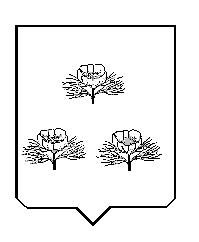 